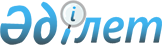 О внесении изменения в постановление Правительства Республики Казахстан от 29 ноября 2005 года № 1170 "О некоторых вопросах представительской экипировки сотрудников дипломатической службы Республики Казахстан" и признании утратившими силу некоторых решений Правительства Республики КазахстанПостановление Правительства Республики Казахстан от 14 июля 2023 года № 586.
      Правительство Республики Казахстан ПОСТАНОВЛЯЕТ:
      1. Внести в постановление Правительства Республики Казахстан от 29 ноября 2005 года № 1170 "О некоторых вопросах представительской экипировки сотрудников дипломатической службы Республики Казахстан" следующее изменение:
      пункт 1 исключить.
      2. Признать утратившими силу некоторые решения Правительства Республики Казахстан согласно приложению к настоящему постановлению.
      3. Настоящее постановление вводится в действие по истечении десяти календарных дней после дня его первого официального опубликования. Перечень
утративших силу некоторых решений Правительства Республики Казахстан
      1. Постановление Правительства Республики Казахстан от 9 октября 2014 года № 1082 "Об утверждении Правил разработки текущего и перспективного планов заключения международных договоров Республики Казахстан".
      2. Постановление Правительства Республики Казахстан от 14 марта 2018 года № 123 "О внесении изменения в постановление Правительства Республики Казахстан от 29 ноября 2005 года № 1170 "О некоторых вопросах представительской экипировки сотрудников дипломатической службы Республики Казахстан".
      3. Постановление Правительства Республики Казахстан от 13 августа 2019 года № 585 "Об утверждении Правил организации "одного окна" для инвесторов, а также порядка взаимодействия при привлечении инвестиций".
      4. Пункт 11 изменений и дополнений, которые вносятся в некоторые решения Правительства Республики Казахстан и распоряжения Премьер-Министра Республики Казахстан, утвержденных постановлением Правительства Республики Казахстан от 18 марта 2021 года № 145 "О внесении изменений и дополнений в некоторые решения Правительства Республики Казахстан и распоряжения Премьер-Министра Республики Казахстан".
      5. Постановление Правительства Республики Казахстан от 23 июня 2021 года № 431 дсп "О некоторых вопросах дипломатической почты".
      6. Постановление Правительства Республики Казахстан от 24 июня 2022 года № 425 "О внесении изменений и дополнений в постановление Правительства Республики Казахстан от 13 августа 2019 года № 585 "Об утверждении Правил организации "одного окна" для инвесторов, а также порядка взаимодействия при привлечении инвестиций".
					© 2012. РГП на ПХВ «Институт законодательства и правовой информации Республики Казахстан» Министерства юстиции Республики Казахстан
				
      Премьер-МинистрРеспублики Казахстан 

А. Смаилов
Приложение 
к постановлению Правительства
Республики Казахстан
от 14 июля 2023 года № 586